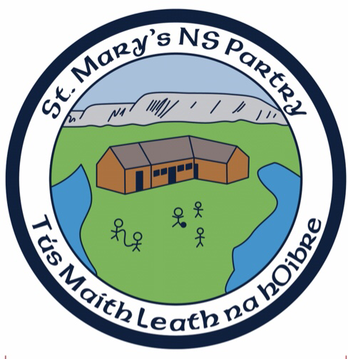 St. Mary’s National SchoolANNUAL ADMISSION NOTICE in respect of admissions to the 2024/2025 school yearAdmission Policy and Application FormA copy of the school’s Admission Policy and the Application Form for Admission for the 2024/2025 is available as follows: –On request: By emailing stmarysns2017@gmail.com or writing to: St. Mary’s NS, Partry, Claremorris, Co. Mayo.Website: It is available to download on the school website under the New Infants tab. https://www.stmarysnspartry.com/PART 1 - Admissions to the 2024/2025 school yearApplication and Decision Dates for admission to 2024/2025The following are the dates applicable for admission to Junior Infants/First Year *Failure to accept an offer within the prescribed period above may result in the offer being withdrawnNote: the school will consider and issue decisions on late applications in accordance with the school’s admission policyNumber of places being made available in The school will commence accepting applications for admission on  January 1st 2024The school shall cease accepting applications for admission on February 1st2024The date by which applicants will be notified of the decision on their application is    February 22nd  2024The period within which applicants must confirm acceptance of an offer of admission isFebruary 22nd - March 10th 2024The number of places being made available in junior infants14The number of residential places is (boarding schools only)N/AThe number of non-residential places is (boarding schools only)N/AThe number of places being made available in the special class* catering for children with [insert category or categories of SEN catered for in the special class]  isN/A